УТС Н-ИТЭЦ филиал ПАО «Иркутскэнерго» сообщает, что в связи с проведением восстановительных работ на тепловой сети 12 коллектора в ТНС «Кайская»:с 09:00 до 19:00 «15» октября 2019г.  будет отключено теплоснабжение потребителей.В случае изменения продолжительности отключения будет сообщено дополнительно.Необходимо на период отключения теплоснабжения:Закрыть входные задвижки ТПУ на вводе в здание.Докладывать о состоянии ТПУ и о возникших проблемах диспетчеру РТС-1 или диспетчеру Иркутскэнергосбыт.  Перечень потребителей, попадающих под отключение теплоснабжения:Подписал: Зам. начальника РТС-1 УТС Князь М. Э.Передал: Диспетчер РТС-1 Мухин С.В. (тел. 793-706)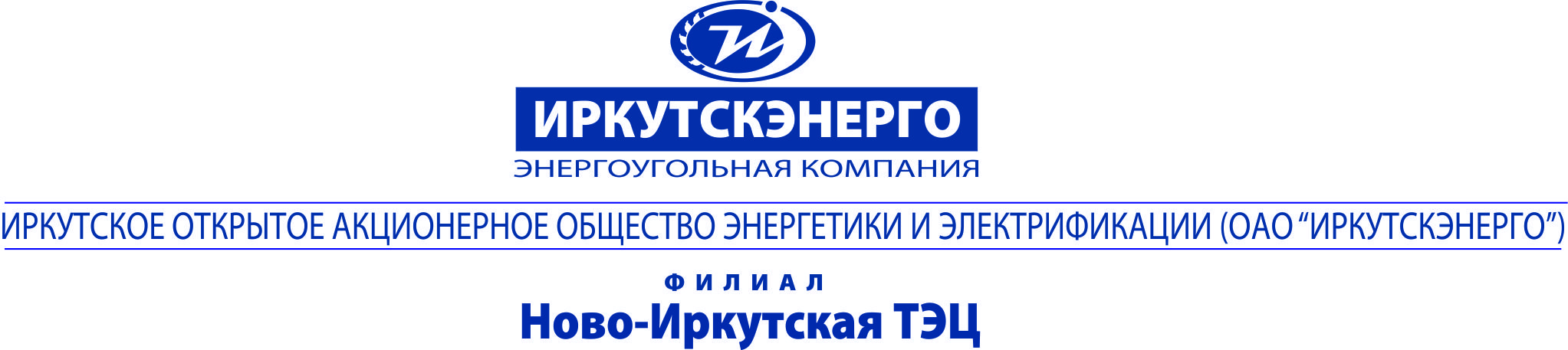 ТЕЛЕФОНОГРАММАТЕЛЕФОНОГРАММАТЕЛЕФОНОГРАММАТЕЛЕФОНОГРАММААдресат/корреспондентПрО и ИО ИЭСБКЗУЖКСКопия: ЕДДС г. ИркутскаОт 11.10.2019г.От 11.10.2019г.   №1016Адресат/корреспондентПрО и ИО ИЭСБКЗУЖКСКопия: ЕДДС г. ИркутскаАдресат/корреспондентПрО и ИО ИЭСБКЗУЖКСКопия: ЕДДС г. ИркутскаВремя передачи: 12:55Об отключении теплоснабженияВремя передачи: 12:55Об отключении теплоснабженияВремя передачи: 12:55Об отключении теплоснабженияВремя передачи: 12:55Об отключении теплоснабженияВремя передачи: 12:55Об отключении теплоснабженияНаименование узлаАдрес узла вводаАдрес узла ввода по ФИАС№ вводаЖилой дом с адм.помещениямиКайская, 16664005, обл Иркутская, г Иркутск, ул Кайская, дом № 160Научное учреждениеПушкина, 23а664005, обл Иркутская, г Иркутск, ул Пушкина, дом № 23а0Административное зданиеПушкина, 19 ст1664005, обл Иркутская, г Иркутск, ул Пушкина, дом № 19 ст 10Жилой домПушкина, 19/2664005, обл Иркутская, г Иркутск, ул Пушкина, дом № 19/20Жилой домПушкина, 21а664005, обл Иркутская, г Иркутск, ул Пушкина, дом № 21 а0Жилой дом с адм.помещениямиПрофсоюзная, 26664005, обл Иркутская, г Иркутск, ул Профсоюзная, дом № 260Жилой дом с адм.помещениямиПрофсоюзная, 26664005, обл Иркутская, г Иркутск, ул Профсоюзная, дом № 260Жилой дом с адм.помещениямиРумянцева, 28664005, обл Иркутская, г Иркутск, ул Румянцева, дом № 280Жилой дом с адм.помещениямиРумянцева, 28664005, обл Иркутская, г Иркутск, ул Румянцева, дом № 280Жилой домРумянцева , 19а664005, обл Иркутская, г Иркутск, ул Румянцева, дом № 19а0Жилой домРумянцева, 19664005, обл Иркутская, г Иркутск, ул Румянцева, дом № 190Жилой домГоголя, 28664005, обл Иркутская, г Иркутск, ул Гоголя, дом № 280Жилой домПушкина, 15664005, обл Иркутская, г Иркутск, ул Пушкина, дом № 150Жилой дом с адм.помещениямиРумянцева, 5/2664005, обл Иркутская, г Иркутск, ул Румянцева, дом № 5/20Жилой дом с адм.помещениямиРумянцева, 5/3664005, обл Иркутская, г Иркутск, ул Румянцева, дом № 5/30Жилой домРумянцева, 15А664005, обл Иркутская, г Иркутск, ул Румянцева, дом № 15А0Жилой дом с адм.помещениямиПушкина, 34664005, обл Иркутская, г Иркутск, ул Пушкина, дом № 340Жилой дом с адм.помещениямиПушкина, 26664005, обл Иркутская, г Иркутск, ул Пушкина, дом № 260Жилой дом с адм.помещениямиГоголя, 21-23664005, обл Иркутская, г Иркутск, ул Гоголя, дом № 210Административное зданиеПушкина, 8664005, обл Иркутская, г Иркутск, ул Пушкина, дом № 80Жилой дом с административными помещениямиГоголя, 13664005, обл Иркутская, г Иркутск, ул Гоголя, дом № 130Жилой дом с адм. помещениямиРумянцева, 22-24664005, обл Иркутская, г Иркутск, ул Румянцева, дом № 22-240Медицинское учреждениеПушкина, 8а664005, обл Иркутская, г Иркутск, ул Пушкина, дом № 8а0Малоэтажный жилой домРумянцева, 8664005, обл Иркутская, г Иркутск, ул Румянцева, дом № 80Жилой домПушкина, 13664005, обл Иркутская, г Иркутск, ул Пушкина, дом № 130Малоэтажный жилой домПрофсоюзная, 8664005, обл Иркутская, г Иркутск, ул Профсоюзная, дом № 80Жилой домПрофсоюзная, 6664005, обл Иркутская, г Иркутск, ул Профсоюзная, дом № 60Жилой дом с адм.помещениямиПрофсоюзная, 6б664005, обл Иркутская, г Иркутск, ул Профсоюзная, дом № 6б0Жилой домКасьянова, 16664005, обл Иркутская, г Иркутск, ул Касьянова, дом № 160Жилой дом с адм.помещениямиГоголя, 7664005, обл Иркутская, г Иркутск, ул Гоголя, дом № 70Жилой дом с адм.помещениямиГоголя, 6664005, обл Иркутская, г Иркутск, ул Гоголя, дом № 60Жилой дом с адм.помещениямиКасьянова, 20664005, обл Иркутская, г Иркутск, ул Касьянова, дом № 200Центр культуры коренных народов ПрибайкальяКасьянова, 15664005, обл Иркутская, г Иркутск, ул Касьянова, дом № 150Жилой дом с адм.помещениямиКасьянова, 20664005, обл Иркутская, г Иркутск, ул Касьянова, дом № 200Жилой дом с адм.помещениямиЖелезнодорожная 2-я, 25664005, обл Иркутская, г Иркутск, ул Железнодорожная 2-я, дом № 250Административное зданиеМаяковского, 25а664005, обл Иркутская, г Иркутск, ул Маяковского, дом № 25а0Административное зданиеМаяковского, 25664005, обл Иркутская, г Иркутск, ул Маяковского, дом № 250Административное зданиеМаяковского, 23664005, обл Иркутская, г Иркутск, ул Маяковского, дом № 230Жилой дом с адм.помещениямиГоголя, 4664005, обл Иркутская, г Иркутск, ул Гоголя, дом № 40Малоэтажный жилой домГоголя, 2664005, обл Иркутская, г Иркутск, ул Гоголя, дом № 20Жилой дом с адм.помещениямиПушкина, 4664005, обл Иркутская, г Иркутск, ул Пушкина, дом № 40Жилой домПушкина, 6664005, обл Иркутская, г Иркутск, ул Пушкина, дом № 60Жилой дом с адм.помещениямиМаяковского, 15664005, обл Иркутская, г Иркутск, ул Маяковского, дом № 150Малоэтажный жилой домМаяковского, 19664005, обл Иркутская, г Иркутск, ул Маяковского, дом № 190Малоэтажный жилой домМаяковского, 17664005, обл Иркутская, г Иркутск, ул Маяковского, дом № 170Жилой дом с адм.помещениямиМаяковского, 11664005, обл Иркутская, г Иркутск, ул Маяковского, дом № 110Жилой домКасьянова, 1б664005, обл Иркутская, г Иркутск, ул Касьянова, дом № 1б0Жилой домКасьянова, 1а664005, обл Иркутская, г Иркутск, ул Касьянова, дом № 1а0Жилой домПушкина, 7/1г Иркутск, ул Пушкина, дом № 7/10Жилой дом с адм.помещениямиКасьянова, 2664005, обл Иркутская, г Иркутск, ул Касьянова, дом № 20Жилой дом с адм.помещениямиМаяковского, 5Б664005, обл Иркутская, г Иркутск, ул Маяковского, дом № 5б0Жилой дом с адм.помещениямиМаяковского, 5а664005, обл Иркутская, г Иркутск, ул Маяковского, дом № 5а0Жилой дом с адм.помещениямиПрофсоюзная, 4664005, обл Иркутская, г Иркутск, ул Профсоюзная, дом № 40Жилой дом с адм.помещениямиПрофсоюзная, 2664005, обл Иркутская, г Иркутск, ул Профсоюзная, дом № 20Административное зданиеМаяковского, 5664005, обл Иркутская, г Иркутск, ул Маяковского, дом № 50Жилой дом с адм.помещениямиПрофсоюзная, 4а664005, обл Иркутская, г Иркутск, ул Профсоюзная, дом № 4а0Лицей № 36Профсоюзная, 3664005, обл Иркутская, г Иркутск, ул Профсоюзная, дом № 30Лицей № 36Профсоюзная, 3/1664005, обл Иркутская, г Иркутск, ул Профсоюзная, дом № 3/10Жилой домПрофсоюзная, 9664005, обл Иркутская, г Иркутск, ул Профсоюзная, дом № 90Жилой дом с адм.помещениямиПрофсоюзная, 15664005, обл Иркутская, г Иркутск, ул Профсоюзная, дом № 150Городская больница № 5Профсоюзная, 21664005, обл Иркутская, г Иркутск, ул Профсоюзная, дом № 210Поликлиника № 5Челнокова, 8664005,  г Иркутск, ул Челнокова, дом № 80Жилой домЧелнокова, 12664005, обл Иркутская, г Иркутск, ул Челнокова, дом № 120Жилой домПрофсоюзная, 23664005, обл Иркутская, г Иркутск, ул Профсоюзная, дом № 230Поликлиника № 5Челнокова, 14664005, обл Иркутская, г Иркутск, ул Челнокова, дом № 14,200Поликлиника № 5Челнокова, 20664005, обл Иркутская, г Иркутск, ул Челнокова, дом № 14,200Жилой домПрофсоюзная, 25Б0Жилой домПрофсоюзная, 25а0Жилой дом с адм.помещениямиКасьянова, 22664005, обл Иркутская, г Иркутск, ул Касьянова, дом № 220Жилой дом с адм.помещениямиПрофсоюзная, 10/2664005, обл Иркутская, г Иркутск, ул Профсоюзная, дом № 10/20Детская музыкальная школа № 3Гоголя, 330Жилой домГоголя, 33/10Частный домКайская, 1664005, обл Иркутская, г Иркутск, ул Кайская, дом № 10Жилой домКайская, 3664005, обл Иркутская, г Иркутск, ул Кайская, дом № 30Жилой домПушкина, 19/1664005, обл Иркутская, г Иркутск, ул Пушкина, дом № 19/10Административное зданиеПушкина, 19664005, обл Иркутская, г Иркутск, ул Пушкина, дом № 190Малоэтажный жилой домПушкина, 23664005, обл Иркутская, г Иркутск, ул Пушкина, дом № 230Жилой домГоголя, 38664005, обл Иркутская, г Иркутск, ул Гоголя, дом № 380Жилой дом с адм.помещениямиГоголя, 30664005, обл Иркутская, г Иркутск, ул Гоголя, дом № 300Жилой дом с адм.помещениямиГоголя, 15,17664005, обл Иркутская, г Иркутск, ул Гоголя, дом № 150Жилой дом с адм.помещениямиГоголя, 40664005, обл Иркутская, г Иркутск, ул Гоголя, дом № 400Жилой домПрофсоюзная, 6ж, 6а, 6г664005, обл Иркутская, г Иркутск, ул Профсоюзная, дом № 6ж, 6а, 6г0Жилой дом с адм.помещениямиПрофсоюзная, 6в664005, обл Иркутская, г Иркутск, ул Профсоюзная, дом № 6в0Жилой дом с адм.помещениямиПрофсоюзная, 6е, 6д664005, обл Иркутская, г Иркутск, ул Профсоюзная, дом № 6е, дом № 6д0Малоэтажный жилой домПрофсоюзная, 8/2664005, обл Иркутская, г Иркутск, ул Профсоюзная, дом № 8/20Малоэтажный жилой домПрофсоюзная, 8/1664005, обл Иркутская, г Иркутск, ул Профсоюзная, дом № 8/20Жилой дом с адм.помещениямиПрофсоюзная, 16г Иркутск, ул Профсоюзная, дом № 160Жилой дом с адм.помещениямиРумянцева, 5/1664005, обл Иркутская, г Иркутск, ул Румянцева, дом № 5/10Жилой дом с адм.помещениямиРумянцева, 7664005, обл Иркутская, г Иркутск, ул Румянцева, дом № 5/30Жилой дом с адм.помещениямиПрофсоюзная, 10664005, обл Иркутская, г Иркутск, ул Профсоюзная, дом № 100Жилой дом с адм.помещениямиПрофсоюзная, 12664005, обл Иркутская, г Иркутск, ул Профсоюзная, дом № 120Административное зданиеПрофсоюзная, 14664005, обл Иркутская, г Иркутск, ул Профсоюзная, дом № 140Жилой дом с административными помещениямиГоголя, 9664005, обл Иркутская, г Иркутск, ул Гоголя, дом № 90Жилой дом с административными помещениямиГоголя, 11,13664005, обл Иркутская, г Иркутск, ул Гоголя, дом № 110Жилой домРумянцева, 15664005, обл Иркутская, г Иркутск, ул Румянцева, дом № 150Принял № п/пНаименование потребителяФИОЛицо, получившее сообщение Лицо, получившее сообщение Способ передачи сообщения№ п/пНаименование потребителяФИОДолжностьДата и время получения сообщенияСпособ передачи сообщения1ИО ИЭСБК15.10.19ТЛФГ2ПрО ИЭСБК15.10.19ТЛФГ3Контакт центр             (500-100)15.10.19ТЛФГ4ЕДДС15.10.19ТЛФГ5Свердловская администрация15.10.19ТЛФГ6ЗУЖКС15.10.19